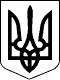 УКРАЇНАЖИТОМИРСЬКА ОБЛАСТЬНОВОГРАД-ВОЛИНСЬКА МІСЬКА РАДАРІШЕННЯвісімнадцята сесія                                                                          сьомого скликаннявід                    №Про   списання    майна     комунальноївласності територіальної громади міста      Керуючись  статтею 25, пунктом 30 частини першої статті 26, частинами п’ятою, шостою, сьомою статті 60 Закону України „Про місцеве самоврядування в Україні“, враховуючи рішення міської ради від 15.04.10 №643 „Про Положення про порядок списання  майна комунальної власності  територіальної громади міста та про порядок відчуження майна, що перебуває у комунальній власності територіальної громади міста“, розглянувши звернення начальника відділу з питань охорони здоров’я міської ради Дутчака Л.Р., міська  рада ВИРІШИЛА:        1. Надати дозвіл на списання майна комунальної власності територіальної громади міста:     1.1. Новоград-Волинському міськрайонному територіальному медичному об’єднанню (Борис В.М.)  апарат РО 6-03, рік випуску 1989, інвентарний номер 10480303, балансова вартість 34331,00 грн, залишкова вартість 0,00 грн. Підстава – непридатний для подальшого використання.     1.2. Комунальному закладу „Центр первинної медико-санітарної допомоги міста Новограда-Волинського“ (Вошко І.В.):     1.2.1. Автомобіль ГАЗ 310231, рік введення в експлуатацію 1999, державний номер АМ 6165 ВК, шасі №Х0003980, інвентарний номер 10500007, первісна вартість 41348,00 грн, залишкова вартість 0,00 грн. Підстава – непридатний для подальшого використання.     1.2.2. Електрокардіограф ЕКГ 6/12 канальний „Юкард - 200“, рік введення в експлуатацію 2000,  інвентарний номер 10480632, первісна вартість            11846,00 грн, залишкова вартість 0,00 грн. Підстава – непридатний для подальшого використання.     2. Керівникам вищезазначених установ провести списання основних засобів згідно з чинним законодавством України.     3. Контроль за виконанням цього рішення покласти на постійну комісію міської ради з питань міського бюджету та комунальної власності (Юшманов І.Г.) та заступника міського голови Шалухіна В.А.Міський голова                                                                                В.Л. Весельський  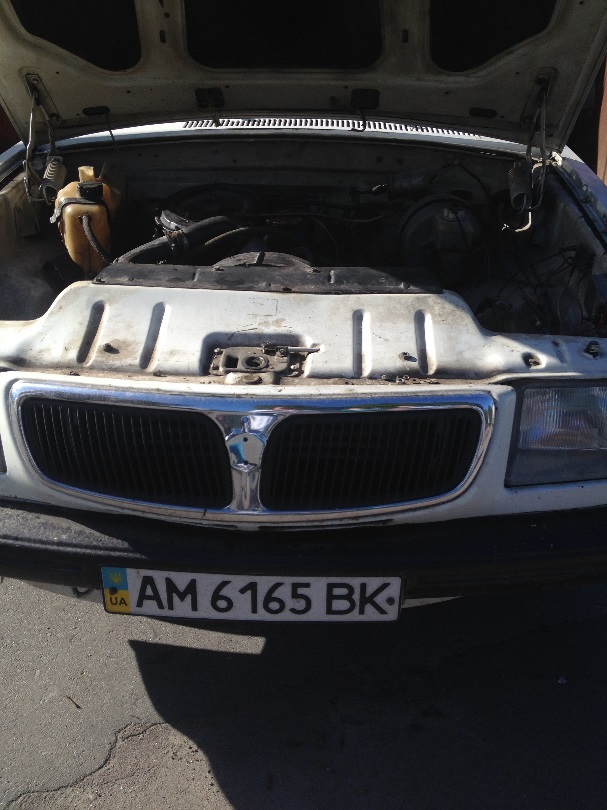 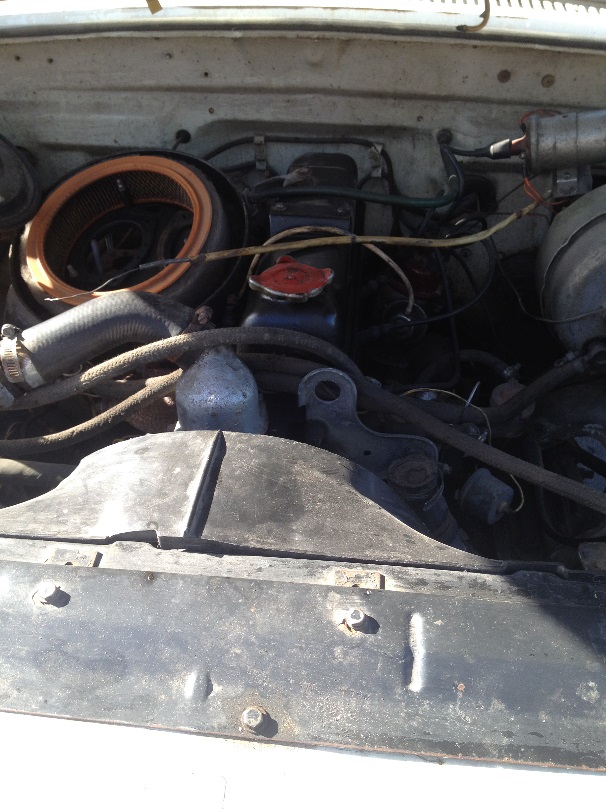 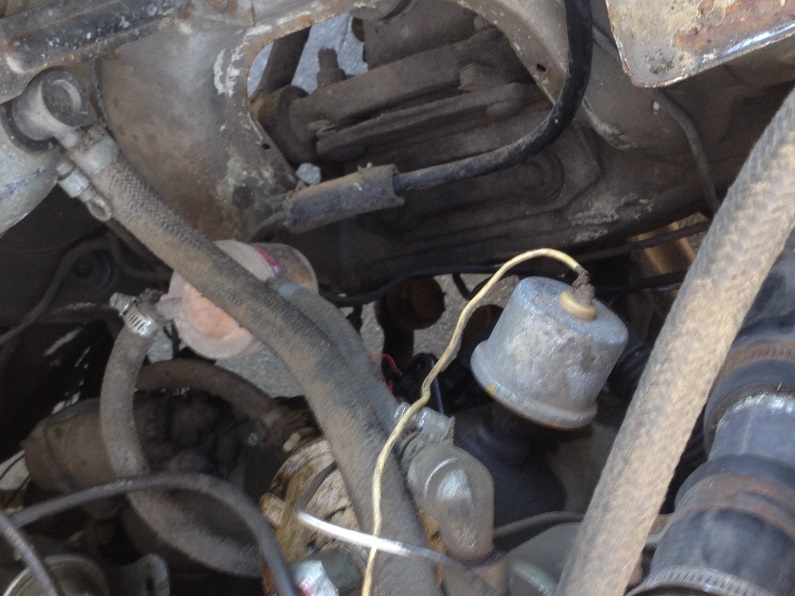 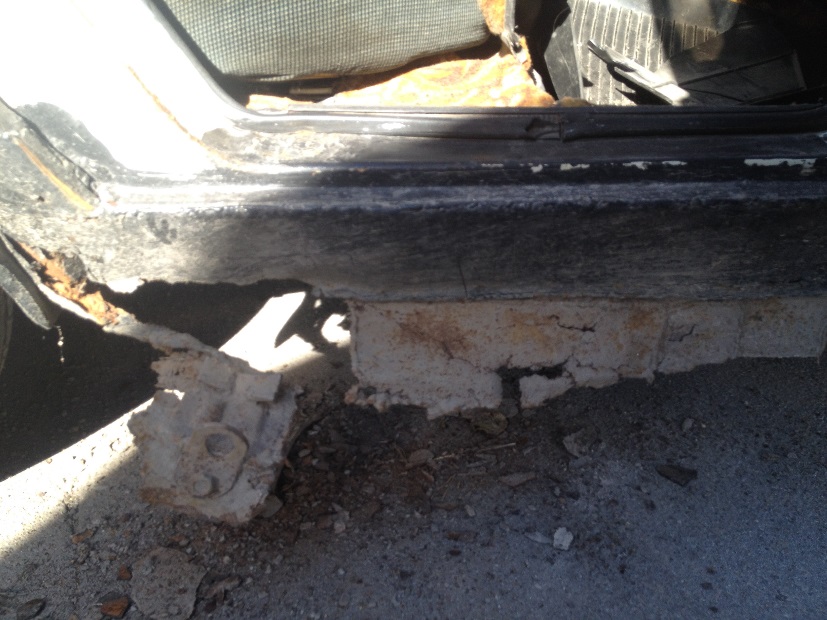 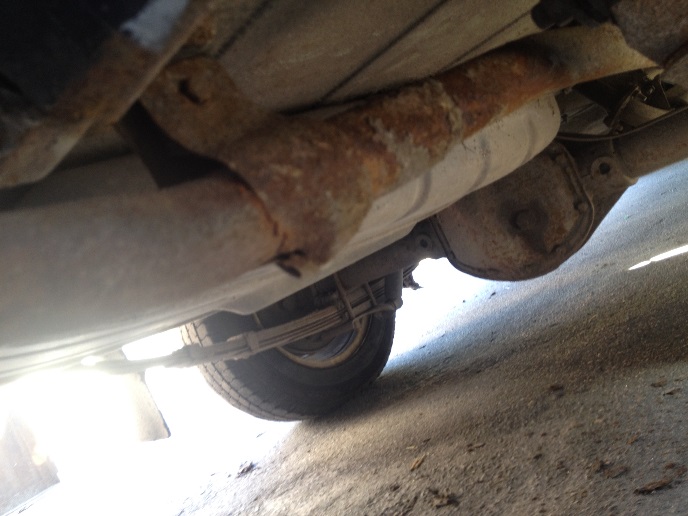 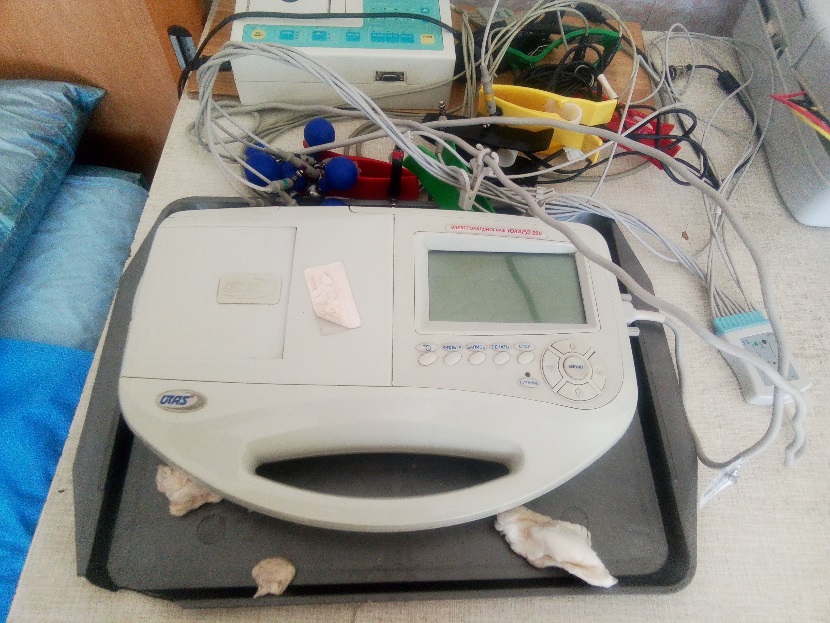 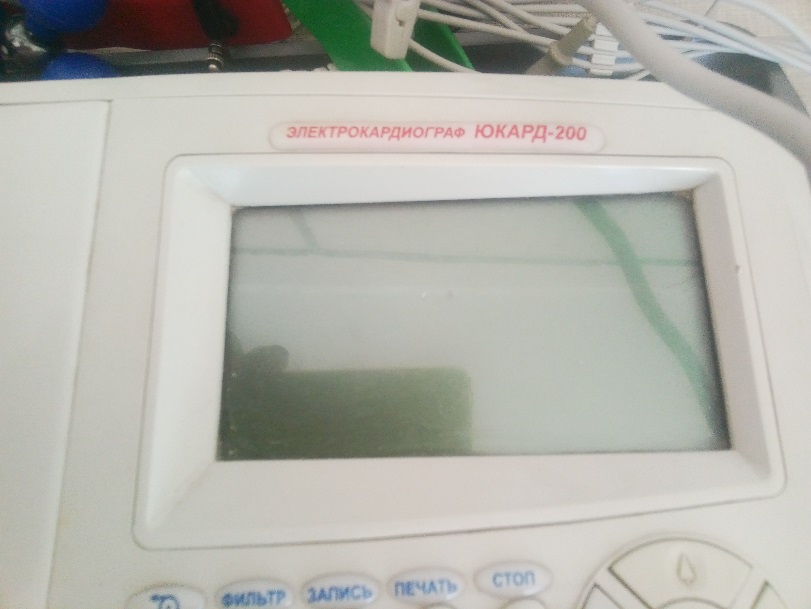 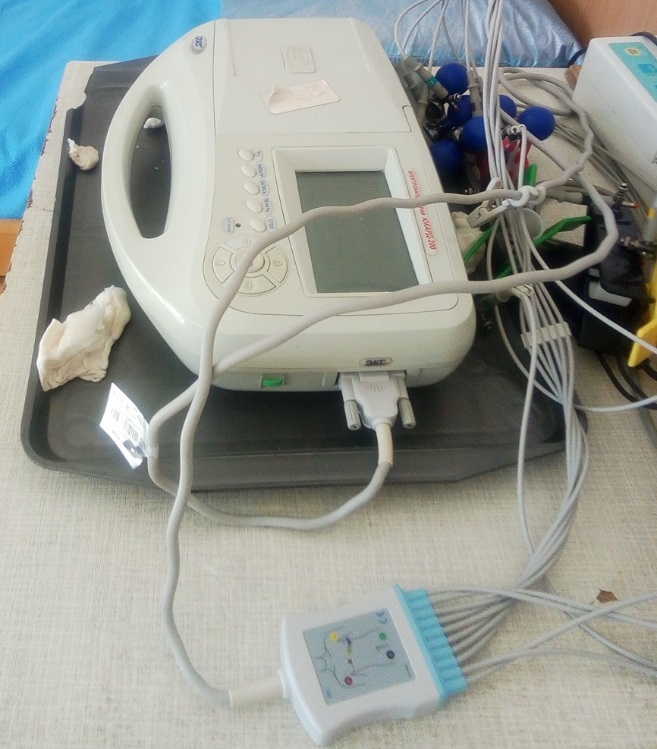 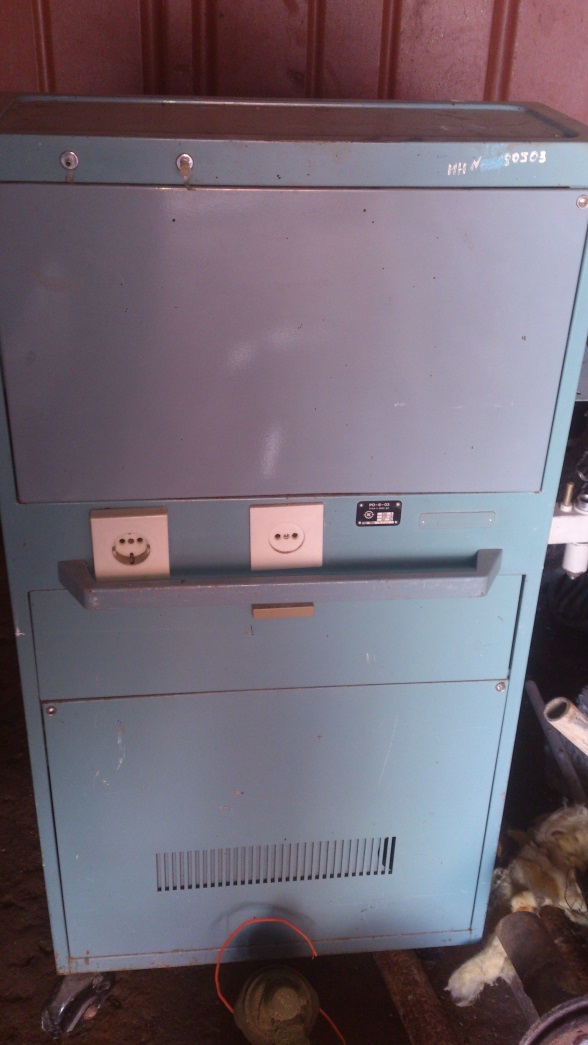 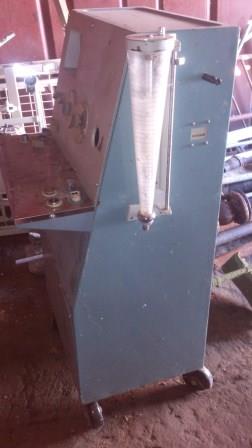 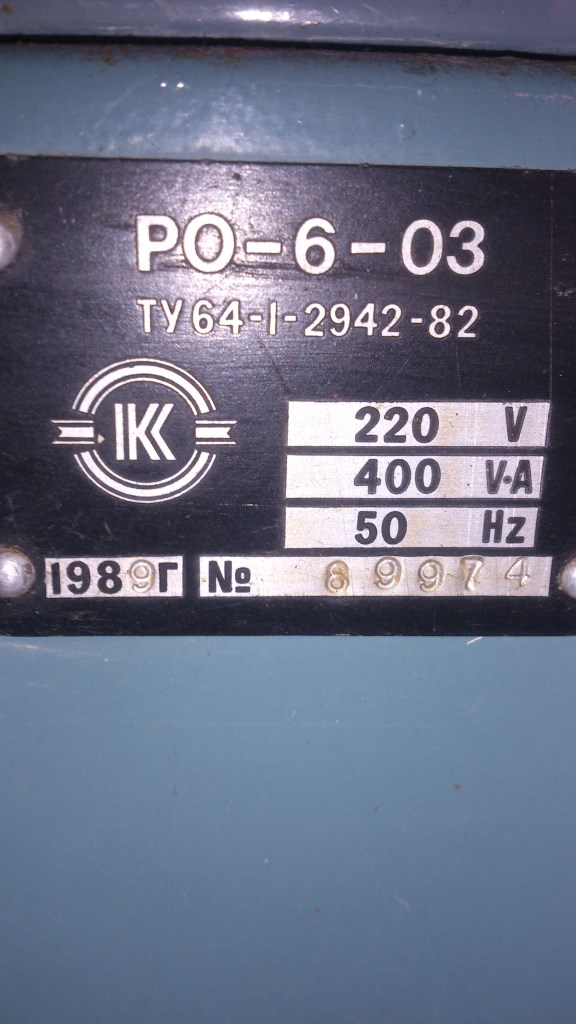 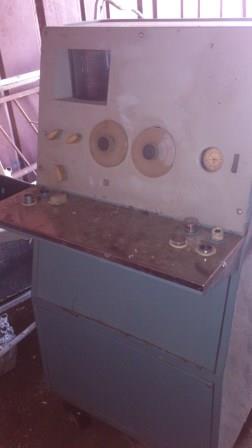 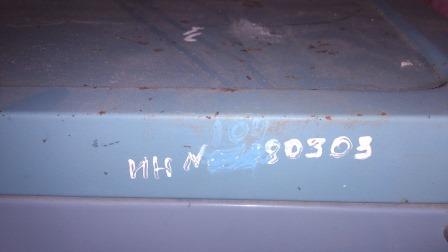 